   Програмні результати навчанняЗастосовувати положення соціологічних теорій та концепцій до дослідження соціальних змін в Україні та світі (РН03). Пояснювати закономірності та особливості розвитку і функціонування соціальних явищ у контексті професійних задач (РН0).Теми що розглядаютьсяТема 1.   Економічна соціологія як наука         Економіка як соціальний інститут.   Особливості підходу соціолога та економіста до аналізу економічних явищ (процесів). Предмет соціології економіки, її функції та категорії Місце і роль соціології економіки в суспільстві.        Роль соціології економіки в поясненні динаміки економіки України. Соціальніфактори економічного розвитку. Методика и техніка соціологічних досліджень у сферіекономіки.Тема 2  Історичний розвиток економічної соціології       Історія становлення економіко-соціологічних знань.  Представники історичної школи політичної економії про соціальну зумовленість економіки.   Соціологія економіки марксизму. К. Маркс та М. Вебер про взаємовідносини між економічною діяльністю та соціокультурними структурами суспільства: порівняльний аналіз. Соціальна економіка М. Вебера. Дослідження впливу соціальних інститутів на економічне життя суспільства (Т. Веблен).      Емпіричний етап розвитку економічної соціології (поч. 20 р. – сер. 50-х p. XX ст.).   Накопичення фактологічної бази для формування цієї науки       Економічна соціологія в останній третині ХХ початку ХХI століття.Дослідницька палітра сучасної соціології економіки. Соціологія раціонального вибору, мережений підхід, новий інституціоналізм, культурно-історичний й етнографічний підходи до вивчення економічних явищ та процесів. Тема 3. Соціально-економічна стратифікація і розвиток економіки       Основні напрямки соціально-структурного аналізу економіки. Еволюція економічних інститутів суспільства та їх вплив на соціальну стратифікацію.      Економічна стратифікація: об’єктивні і суб’єктивні виміри. Соціально-економічнігрупи: критерії визначення. Типи соціально-економічних груп.      Бідність і багатство в економіко-соціологічному вимірі. Сприйняття соціально-економічних груп в громадській свідомості.     Соціологічний аналіз конкретних соціально-економічних груп в сучасномуукраїнському суспільстві. Середній клас і його економічний потенціал. Бізнесові еліти і їхсоціальна відповідальність.Тема 4. Економічна культура     Взаємний вплив культури - на економіку, економіки - на культуру.  Структура економічної культури.    Економічна свідомість як ядро ​​економічної культури. Зміст, структура, функції соціально-економічної свідомості. Рівні її формування. Свідоме і несвідоме в економічній поведінці.    Механізм формування і функціонування економічної культури. Протиріччя притаманні економічній культурі    Методологічні підходи до вимірювання економічної культури    Умови й фактори формування оптимальної економічної культури на етапі переходуУкраїни до ринкового господарства.  Тема 5. Економічна поведінка та економічні інститути      Особливості соціологічного вивчення економічної поведінки. Соціологічнадіагностика економічної поведінки: критерії, показники, чинники. Зміст, структура тафункції економічної поведінки.Типи економічної поведінки. Деструктивні форми економічної поведінки, їхкласифікація, соціологічні характеристики.        Моделі економічної поведінки. Мотиви і стимули господарської діяльності людей вумовах ринку.        Економічні інститути   та їх функції: організуюча, обмежуюча, координуюча, інформаційна, регулююча, розподільча.       Соціологічні дослідження економічної поведінки різних суб’єктів господарюванняв Україні в 90-ті роки ХХ ст. – на початку ХХI ст.Тема 6. Соціологія ринку        Ринок як ідеальна модель і форма господарювання. Поняття ринку. Характерні ознаки сучасного ринку. Види ринків: за економічним призначенням об`єктів, за територіальною ознакою, за умовами діяльності  і ін.     Основні структури ринку:   ресурси (форми капіталу),  організації,  ділові зв'язки.     Регулювання ринку. Основні напрямки регулювання ринкових систем  за допомогою державного втручання.      Функціональні слабості ринку і шляхи їх подолання.  Соціально-економічна політика держави і перспективи розвитку ринкової економіки в Україні.Тема 7. Соціологія грошей     Дослідження грошей в історії соціології.  Соціальні функції грошей. Гроші і сакральніцінності. Соціокультурні особливості ставлення до грошей. Ставлення до грошей різнихсоціальних груп. Соціокультурні чинники збереження і накопичення грошей. Грошові  сурогати і бартерний обмін.       Гроші як мірило відносин між людьми і країнами. Вплив грошей на формуванняособистості. Грошові типи особистості.     Соціальні проблеми становлення грошової культури в сучасній Україні. Фінансовауспішність в громадській свідомості. Форми накопичення грошей різними соціальнимигрупами, їх збереження та використання.     Грошова культура сучасних суспільств. Проблеми соціального захисту грошовихзаощаджень населення МЕТОДИ НАВЧАННЯПід час проведення лекційних занять з навчальної дисципліни передбачено застосування таких методів навчання: пояснювально-ілюстративний метод (демонстрація на екрані слайдів презентацій, візуалізації навчального матеріалу ); метод проблемного викладення; частково-пошуковий, або евристичний метод (лекції за окремими темами викладаються в проблемний формі)Під час проведення семінарських занять застосовується: репродуктивний метод (засвоєння базових понять курсу); частково-пошуковий, або евристичний метод (під час підготовки індивідуальних проектів); дослідницький метод (студенти самостійно вивчають літературу, джерела, ведуть дослідження, виміри та виконують інші пошукові дії для створення презентації на задану тему). Семінарські заняття можуть бути побудовані у формі дискусії.       Лекції – викладення теоретичного матеріалу лектором згідно навчальної програми і розподілу годин поміж темами. Використовуються різні інтерактивні форми активізації аудиторії та відеопрезентації вербальної інформації. Лектор має власний конспект, що відображає основний зміст теми, студенти занотовують нову інформацію у власні конспекти.Практичні заняття – проводяться у формі семінарських занять. Для семінарських занять студенти опрацьовують лекційний матеріал, готують виступи з використанням навчальної і наукової літератури, виступають з презентаціями. Лектор оцінює активність студентів впродовж семінару за прийнятою шкалою оцінок в балах. Під час семінарського заняття обов’язково за кожною темою оцінюються рівень знань студентів за допомогою тестових завдань   за темою.   Семінарські заняття можуть бути побудовані у формі ділової гри або дискусії.Індивідуальне завдання – вид самостійної роботи поза аудиторними годинами, коли студент, використовуючи лекційний матеріал та додаткові джерела знань, розробляє особисту тему.            Підготовка проекту  соціологічного дослідження – вид самостійної роботи, що виконується студентом поза аудиторними годинами. Студент вільно обирає тематику з числа запропонованих тем,   або узгоджує з викладачем ініціативну тематику.  По суті студент розробляє проект розвідувального дослідження:  формулює його мету, гіпотези, завдання,   розробляє інструментарій такого дослідження тобто методичні  документи: анкети, бланк — інтерв'ю,    картки спостереження, картки вивчення документів та ін.   Виконану роботу студент презентує на семінарському заняті.Методи контролю       Поточний контроль проводиться за результатами роботи студентів на семінарських заняттях    шляхом оцінювання тестів,   індивідуальних доповідей,    проектів та їх презентації, а також методом оцінювання активності студента в обговоренні питань розглянутих на семінарі.      Підсумковий   контроль проводиться шляхом накопичення балів або у формі    диференційного заліку  Контрольні питання до диференційного заліку  Предмет соціології економіки, її функції та категоріїЕкономічна соціологія і її місце в системі соціального та гуманітарного знання: економічна теорія та економічна соціологіяМетоди економічної соціології Методика і техніка соціологічних досліджень в сфері економіки.Теоретичний етап розвитку економічної соціології. Емпіричний етап розвитку економічної соціології Економічна соціологія в останній третині ХХ початку ХХI століттяОсновні напрямки соціально-структурного аналізу економіки.Економічна стратифікація: об'єктивне і суб'єктивне вимірБідність і багатство в соціологічному виміріВзаємний вплив культури - на економіку, економіки - на культуру.Структура економічної культуриЕкономічна свідомість як ядро ​​економічної культуриМеханізм формування і функціонування економічної культуриПротиріччя притаманні економічній культуріМетодологічні підходи до вимірювання економічної культуриОсобливості формування і розвитку української економічної культуриЕкономічна поведінка як вид соціальної дії.Структура та функції економічної поведінкиТипи економічної поведінкиЕкономічні інститутиПоняття ринку як об'єкта соціології і його видиОсновні структури ринкуРегулювання ринкуДослідження грошей в історії соціологіїСоціальні функції грошейГроші в соціальній інтеграціїГроші в соціальній комунікаціїГроші як фактор соціокультурної дезінтеграції і відчуження Соціальне конструювання множинних грошейТести до диференційного заліку  1. Що не є предметом економічної соціології? а) закономірності взаємодії економічної і соціальної сфери суспільного життя;б) соціальний механізм взаємозв'язку економічного і соціального розвитку; в) соціально-економічні відносини, розвиток економіки як соціального інституту;г) правильна відповідь відсутня.2. Яка з перелікованих базових абстракцій характерна для економічної людини?а)  орієнтована на реалізацію норм і цінностейб)  альтруїстичнав) егоїстичнаг) завжди включена в контекст соціальних відносин 3. Яка з перелікованих базових абстракцій характерна для соціологічної людини?а)  ізольована, атомізованаб)  раціональна - досягає мети найбільш ефективними засобамив) орієнтована на реалізацію норм і цінностейг) статична, абстрагована від історичного розвитку4. Назвіть якісні методи дослідження, що їх використовують соціологи  на відміну від економічної теорії  ------------------------------------------------------------------------------------5. Яка із названих форм діяльності  не є економічною? а)  виробничаб) трудовав) установчаг) підприємницька6. Хто із названих вчених класичного етапу розвитку економічної соціології розглядав суть історичного процесу як боротьбу за контроль над владою і багатством?а)  Е. Дюркгеймб) Г. Зіммельв) к. Марксг) М. Вебер 7.  Хто із названих  вчених класичного етапу розвитку економічної соціології  виділяв чотири види соціальної дії: традиційну, емоційну, цінностно-раціональну, цілераціональну?а)  Е. Дюркгеймб) Т. Вебленв) к. Марксг) М. Вебер 8.  Хто із названих вчених класичного етапу розвитку економічної соціології   вважав що історія людської цивілізації – це зміна переважаючих в певні періоди історії різних соціальних інститутів?а)  Е. Дюркгеймб) Т. Вебленв) к. Марксг) М. Вебер 9.  Хто із названих вчених класичного етапу розвитку економічної соціології    сферою своїх досліджень   зробив споживчу поведінку різних соціальних груп?а)  Е. Дюркгеймб) Т. Вебленв) к. Марксг) М. Вебер 10. Хто із названих вчених заснував систему виробництва і організації праці, яка ґрунтується на науково-технічних досягненнях ?а) Е.  Мейоб) Т. Вебленв) Ф. Тейлорг) М. Вебер 11. Хто із названих вчених  вважав що промислові заворушення обумовлені особистими проблемами як фізіологічних, так і психічних властивостей робітників ?а) Е.  Мейоб) Т. Вебленв) Ф. Тейлорг) М. Вебер 12. Суть якої функції соціальної структури полягає в сприянні науково-технологічному оновленню економіки: підвищенню технічного рівня продукції?а) розподільча і перерозподільчаб) інтеграційнав) інноваційна. 13.  Яка функція соціальної структури сприяє вдосконаленню форм організації виробництва; впровадженню ресурсозберігаючих і еколого безпечних технологій?а) розподільча і перерозподільчаб) інтеграційнав) інноваційна.14. Суть якої функції соціальної структури полягає в забезпеченні єдності інтересів різних груп, шарів, класів суспільства?а) розподільча і перерозподільчаб) інтеграційнав) інноваційна.15.  Яка функція соціальної структури сприяє підтримці адекватних пропорцій суспільного розподілу праці, ефективної галузевої диференціації?а) розподільча і перерозподільчаб) інтеграційнав) інноваційна.16. Які з названих критеріїв  стратифікація населення є  суб'єктивними?а)  позиції індивідів в системі поділу праціб)  наявність прибутковою власності в) рівень освітиг) правильна відповідь відсутня.17. Які з названих чинників, що обумовлюють бідність слід віднести до економічних?а)   інвалідністьб)   старість в) розпад країниг) безробіття.18.  Які з названих чинників, що обумовлюють бідність слід віднести до  соціальних?а)  низька заробітна платаб)  старість в) розпад країниг) військові конфлікти.19.  Які з названих чинників, що обумовлюють бідність слід віднести до  політичних?а)  низька заробітна платаб)  старість в) розпад країниг) неповна сім'я.20.  Які з названих чинників, що обумовлюють бідність слід віднести до демографічних?а)  низька заробітна платаб)  вимушена міграціяв) розпад країниг) неповна сім'я.21. Яка функція економічної культури сприяє передачі з минулого в сьогодення, із сьогодення в майбутнє соціально-економічних цінностей, норм,   мотивів поведінки? а)   трансляційнаб)  селекційнав) інноваційнаг) світоглядна22. Яка функція економічної культури пов'язана з відбором з успадкованих цінностей і норм  , які необхідні   для вирішення завдань наступних етапів розвитку суспільства?а)   трансляційнаб)  селекційнав) інноваційнаг) світоглядна23. Яка функція економічної культури проявляється в оновленні соціальних цінностей і норм шляхом вироблення нових і запозичення прогресивних цінностей з інших культур? а)   трансляційнаб)  регулятивнав) інноваційнаг) світоглядна24. Яка функція економічної культури  формує загальне уявлення про економіку, про економічну діяльність?а)   трансляційнаб)  регулятивнав) прогностичнаг) світоглядна25. Завдяки якій  функції  економічна культура  є внутрішнім, найбільш тонким і разом з тим потужним регулятором не тільки економічної поведінки, а й розвитку всієї економіки як системи? а)   трансляційнійб)  регулятивнійв) прогностичнійг) світоглядній.26. Завдяки якій  функції  економічна культура суспільства визначає адекватний їй тип, модель національної системи господарювання і можливі вектори її розвитку?а)   трансляційнійб)  регулятивнійв) прогностичнійг) світоглядній.27.Який тип економічної поведінки  пов'язаний  з функціонуванням інституту власності?а)  дистрибутивнаб)  виробничав) обміннаг) споживча28. Який тип економічної поведінки пов'язаний з накопиченням, концентрацією матеріальних, інтелектуальних, організаційних та інших ресурсів , їх з'єднанням з метою отримання   благ?а)  дистрибутивнаб)  виробничав) обміннаг) споживча29. Який тип економічної поведінки забезпечує рух різних економічних благ (товарів, послуг, інформації та ін.) на ринку на основі врахування та порівняння їх вартості?а)  дистрибутивнаб)  виробничав) обміннаг) споживча30. Яка функція економічних інститутів полягає в тому, що господарюючі суб'єкти діють в рамках існуючих законодавчо закріплених норм і правил поведінки, а також загальновизнаних традицій і звичаїв?а)  організуючаб) обмежувальнав) координуючаг) інформаційна31. Яка функція економічних інститутів  вносить визначеність у взаємини суб'єктів господарювання і допомагає досягти єдності у поглядах, сприяє подоланню конфліктів?а)  організуючаб) обмежувальнав) координуючаг) інформаційна32. В рамках якої функції економічні інститути підвищують і створюють передумови для дотримання законів, норм і правил, в результаті чого відбувається максимізація їх доходів?а)  організуючоїб) стимулюючоїв) координуючоїг) інформаційної33. Який підхід до розуміння ринку полягає в розумінні ринку як сумарно платоспроможного попиту, що пред'являється споживачами товарів і послуг?а) просторовийб) територіальнийв) споживчийг) системний34. До якого виду ринків відноситься ринок робочої сили?а)  споживчих товарів і послуг:б)  факторів виробництвав)  фінансовийг)  нерухомостід) інформаційний35. До якого виду ринків відноситься ринок  землі?а)  споживчих товарів і послуг:б)  факторів виробництвав)  фінансовийг)  нерухомостід) інформаційний36. До якого виду ринків відноситься  фондовий ринок (цінних паперів)?а)  споживчих товарів і послуг:б)  факторів виробництвав)  фінансовийг)  нерухомостід) інформаційний37. Проявом якої функції грошей є той факт, що за допомогою грошей люди забезпечують свою родину, здійснюють благодійну діяльність?а) засіб досягнення метиб) визначення положення в соціальній структурів) засіб самоідентифікаціїг) ідеологічнад) засіб комунікації38. Яка функція грошей визначає  позицію людини в соціальній ієрархії, статус, роль в суспільстві?а) засіб досягнення метиб) визначення положення в соціальній структурів) засіб самоідентифікаціїг) ідеологічнад) засіб комунікації39. Завдяки якій функції гроші і у своїй речовій формі мають здатність транслювати соціокультурні цінності держави.а) засіб досягнення метиб) визначення положення в соціальній структурів) засіб самоідентифікаціїг) ідеологічнад) засіб комунікації40. Яку форму множинних грошей використала студентська група зібрав кошти на весільний подарунок старості?а) для підтримки відносин соціальної нерівностіб) для закріплення гендерної та вікової ієрархіїв) для підтримки близьких соціальних зв'язківг) для підтримки групової ідентичності.Розподіл балів, які отримують студентиТаблиця 1. – Розподіл балів для оцінювання успішності студента шляхом накопичення балів Таблиця 2. – Шкала оцінювання знань та умінь: національна та ЕСТSНАВЧАЛЬНО-МЕТОДИЧНЕ ЗАБЕЗПЕЧЕННЯ 
НАВЧАЛЬНОЇ ДИСЦИПЛІНИ(надається перелік складових навчально-методичного забезпечення навчальної дисципліни та посилання на сайт, де вони розташовані)силабусробоча  програма навчальної дисципліниплани семінарських занятьзавдання для самостійної роботи  питання та тести до диференційного залікубібліотечний фонд університету і кафедриелектронні версії навчальної і наукової літературисайт кафедри: http://web.kpi.kharkov.ua/sp/metodichni-materiali/Основна література  Структурно-логічна схема вивчення навчальної дисципліниТаблиця 4. – Перелік дисциплін Провідний лектор:  доц. Шанідзе Н.О.		__________________(посада, звання, ПІБ)				(підпис)СОЦІОЛОГІЯ ЕКОНОМІКИ СИЛАБУССОЦІОЛОГІЯ ЕКОНОМІКИ СИЛАБУССОЦІОЛОГІЯ ЕКОНОМІКИ СИЛАБУССОЦІОЛОГІЯ ЕКОНОМІКИ СИЛАБУССОЦІОЛОГІЯ ЕКОНОМІКИ СИЛАБУССОЦІОЛОГІЯ ЕКОНОМІКИ СИЛАБУССОЦІОЛОГІЯ ЕКОНОМІКИ СИЛАБУССОЦІОЛОГІЯ ЕКОНОМІКИ СИЛАБУССОЦІОЛОГІЯ ЕКОНОМІКИ СИЛАБУССОЦІОЛОГІЯ ЕКОНОМІКИ СИЛАБУССОЦІОЛОГІЯ ЕКОНОМІКИ СИЛАБУССОЦІОЛОГІЯ ЕКОНОМІКИ СИЛАБУССОЦІОЛОГІЯ ЕКОНОМІКИ СИЛАБУСШифр і назва спеціальностіШифр і назва спеціальностіШифр і назва спеціальності054 – Соціологія054 – Соціологія054 – СоціологіяІнститут / факультетІнститут / факультетІнститут / факультетФакультет соціально-гуманітарних технологійФакультет соціально-гуманітарних технологійФакультет соціально-гуманітарних технологійФакультет соціально-гуманітарних технологійНазва програмиНазва програмиНазва програмиСоціологія управлінняСоціологія управлінняСоціологія управлінняКафедраКафедраКафедраСоціології і публічного управлінняСоціології і публічного управлінняСоціології і публічного управлінняСоціології і публічного управлінняТип програмиТип програмиТип програмиОсвітньо-професійнаОсвітньо-професійнаОсвітньо-професійнаМова навчанняМова навчанняМова навчанняУкраїнська Українська Українська Українська ВикладачВикладачВикладачВикладачВикладачВикладачВикладачВикладачВикладачВикладачВикладачВикладачВикладач  Шанідзе Надія Олександрівна  Шанідзе Надія Олександрівна  Шанідзе Надія Олександрівна  Шанідзе Надія Олександрівна  Шанідзе Надія Олександрівна  Шанідзе Надія Олександрівна  Шанідзе Надія Олександрівна  nashanidze@ukr.net   nashanidze@ukr.net   nashanidze@ukr.net   nashanidze@ukr.net   nashanidze@ukr.net   nashanidze@ukr.net 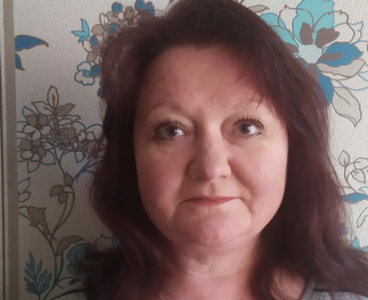  Кандидат соціологічних наук, доцент кафедри соціології і публічного управління. Авторка понад 50 наукових і навчально-методичних публікацій. Провідна лекторка з курсів «Соціологія управління», «Соціологія постмодерну», «Соціологія конфлікту», «Соціологія особистості та девіантної поведінки». Кандидат соціологічних наук, доцент кафедри соціології і публічного управління. Авторка понад 50 наукових і навчально-методичних публікацій. Провідна лекторка з курсів «Соціологія управління», «Соціологія постмодерну», «Соціологія конфлікту», «Соціологія особистості та девіантної поведінки». Кандидат соціологічних наук, доцент кафедри соціології і публічного управління. Авторка понад 50 наукових і навчально-методичних публікацій. Провідна лекторка з курсів «Соціологія управління», «Соціологія постмодерну», «Соціологія конфлікту», «Соціологія особистості та девіантної поведінки». Кандидат соціологічних наук, доцент кафедри соціології і публічного управління. Авторка понад 50 наукових і навчально-методичних публікацій. Провідна лекторка з курсів «Соціологія управління», «Соціологія постмодерну», «Соціологія конфлікту», «Соціологія особистості та девіантної поведінки». Кандидат соціологічних наук, доцент кафедри соціології і публічного управління. Авторка понад 50 наукових і навчально-методичних публікацій. Провідна лекторка з курсів «Соціологія управління», «Соціологія постмодерну», «Соціологія конфлікту», «Соціологія особистості та девіантної поведінки». Кандидат соціологічних наук, доцент кафедри соціології і публічного управління. Авторка понад 50 наукових і навчально-методичних публікацій. Провідна лекторка з курсів «Соціологія управління», «Соціологія постмодерну», «Соціологія конфлікту», «Соціологія особистості та девіантної поведінки». Кандидат соціологічних наук, доцент кафедри соціології і публічного управління. Авторка понад 50 наукових і навчально-методичних публікацій. Провідна лекторка з курсів «Соціологія управління», «Соціологія постмодерну», «Соціологія конфлікту», «Соціологія особистості та девіантної поведінки». Кандидат соціологічних наук, доцент кафедри соціології і публічного управління. Авторка понад 50 наукових і навчально-методичних публікацій. Провідна лекторка з курсів «Соціологія управління», «Соціологія постмодерну», «Соціологія конфлікту», «Соціологія особистості та девіантної поведінки». Кандидат соціологічних наук, доцент кафедри соціології і публічного управління. Авторка понад 50 наукових і навчально-методичних публікацій. Провідна лекторка з курсів «Соціологія управління», «Соціологія постмодерну», «Соціологія конфлікту», «Соціологія особистості та девіантної поведінки». Кандидат соціологічних наук, доцент кафедри соціології і публічного управління. Авторка понад 50 наукових і навчально-методичних публікацій. Провідна лекторка з курсів «Соціологія управління», «Соціологія постмодерну», «Соціологія конфлікту», «Соціологія особистості та девіантної поведінки». Кандидат соціологічних наук, доцент кафедри соціології і публічного управління. Авторка понад 50 наукових і навчально-методичних публікацій. Провідна лекторка з курсів «Соціологія управління», «Соціологія постмодерну», «Соціологія конфлікту», «Соціологія особистості та девіантної поведінки».Загальна інформація про курсЗагальна інформація про курсЗагальна інформація про курсЗагальна інформація про курсЗагальна інформація про курсЗагальна інформація про курсЗагальна інформація про курсЗагальна інформація про курсЗагальна інформація про курсЗагальна інформація про курсЗагальна інформація про курсЗагальна інформація про курсЗагальна інформація про курсАнотаціяАнотаціяЗапропонований курс має прикладне спрямування, так як дає змогу студентам ознайомитися з соціальними характеристиками сучасних економічних систем та соціально-економічною структурою суспільства. Навчитись застосовувати методи економічної соціології на практиці. Запропонований курс має прикладне спрямування, так як дає змогу студентам ознайомитися з соціальними характеристиками сучасних економічних систем та соціально-економічною структурою суспільства. Навчитись застосовувати методи економічної соціології на практиці. Запропонований курс має прикладне спрямування, так як дає змогу студентам ознайомитися з соціальними характеристиками сучасних економічних систем та соціально-економічною структурою суспільства. Навчитись застосовувати методи економічної соціології на практиці. Запропонований курс має прикладне спрямування, так як дає змогу студентам ознайомитися з соціальними характеристиками сучасних економічних систем та соціально-економічною структурою суспільства. Навчитись застосовувати методи економічної соціології на практиці. Запропонований курс має прикладне спрямування, так як дає змогу студентам ознайомитися з соціальними характеристиками сучасних економічних систем та соціально-економічною структурою суспільства. Навчитись застосовувати методи економічної соціології на практиці. Запропонований курс має прикладне спрямування, так як дає змогу студентам ознайомитися з соціальними характеристиками сучасних економічних систем та соціально-економічною структурою суспільства. Навчитись застосовувати методи економічної соціології на практиці. Запропонований курс має прикладне спрямування, так як дає змогу студентам ознайомитися з соціальними характеристиками сучасних економічних систем та соціально-економічною структурою суспільства. Навчитись застосовувати методи економічної соціології на практиці. Запропонований курс має прикладне спрямування, так як дає змогу студентам ознайомитися з соціальними характеристиками сучасних економічних систем та соціально-економічною структурою суспільства. Навчитись застосовувати методи економічної соціології на практиці. Запропонований курс має прикладне спрямування, так як дає змогу студентам ознайомитися з соціальними характеристиками сучасних економічних систем та соціально-економічною структурою суспільства. Навчитись застосовувати методи економічної соціології на практиці. Запропонований курс має прикладне спрямування, так як дає змогу студентам ознайомитися з соціальними характеристиками сучасних економічних систем та соціально-економічною структурою суспільства. Навчитись застосовувати методи економічної соціології на практиці. Запропонований курс має прикладне спрямування, так як дає змогу студентам ознайомитися з соціальними характеристиками сучасних економічних систем та соціально-економічною структурою суспільства. Навчитись застосовувати методи економічної соціології на практиці. Цілі курсуЦілі курсуСформувати у студентів професійні компетентності, які дозволять їм застосовувати соціологічний підхід до аналізу економіки  як соціального інституту, економічної поведінки різних груп.Сформувати у студентів професійні компетентності, які дозволять їм застосовувати соціологічний підхід до аналізу економіки  як соціального інституту, економічної поведінки різних груп.Сформувати у студентів професійні компетентності, які дозволять їм застосовувати соціологічний підхід до аналізу економіки  як соціального інституту, економічної поведінки різних груп.Сформувати у студентів професійні компетентності, які дозволять їм застосовувати соціологічний підхід до аналізу економіки  як соціального інституту, економічної поведінки різних груп.Сформувати у студентів професійні компетентності, які дозволять їм застосовувати соціологічний підхід до аналізу економіки  як соціального інституту, економічної поведінки різних груп.Сформувати у студентів професійні компетентності, які дозволять їм застосовувати соціологічний підхід до аналізу економіки  як соціального інституту, економічної поведінки різних груп.Сформувати у студентів професійні компетентності, які дозволять їм застосовувати соціологічний підхід до аналізу економіки  як соціального інституту, економічної поведінки різних груп.Сформувати у студентів професійні компетентності, які дозволять їм застосовувати соціологічний підхід до аналізу економіки  як соціального інституту, економічної поведінки різних груп.Сформувати у студентів професійні компетентності, які дозволять їм застосовувати соціологічний підхід до аналізу економіки  як соціального інституту, економічної поведінки різних груп.Сформувати у студентів професійні компетентності, які дозволять їм застосовувати соціологічний підхід до аналізу економіки  як соціального інституту, економічної поведінки різних груп.Сформувати у студентів професійні компетентності, які дозволять їм застосовувати соціологічний підхід до аналізу економіки  як соціального інституту, економічної поведінки різних груп.Формат Формат Лекції, практичні заняття, консультації.. Підсумковий контроль –  диференційний залік Лекції, практичні заняття, консультації.. Підсумковий контроль –  диференційний залік Лекції, практичні заняття, консультації.. Підсумковий контроль –  диференційний залік Лекції, практичні заняття, консультації.. Підсумковий контроль –  диференційний залік Лекції, практичні заняття, консультації.. Підсумковий контроль –  диференційний залік Лекції, практичні заняття, консультації.. Підсумковий контроль –  диференційний залік Лекції, практичні заняття, консультації.. Підсумковий контроль –  диференційний залік Лекції, практичні заняття, консультації.. Підсумковий контроль –  диференційний залік Лекції, практичні заняття, консультації.. Підсумковий контроль –  диференційний залік Лекції, практичні заняття, консультації.. Підсумковий контроль –  диференційний залік Лекції, практичні заняття, консультації.. Підсумковий контроль –  диференційний залік СеместрСеместр77777777777Обсяг (кредити) / Тип курсу90/3вибірковий90/3вибірковий90/3вибірковийЛекції (години)161616Практичні заняття (години)Практичні заняття (години)16Самостійна робота (години)58Програмні компетентностіПрограмні компетентностіЗдатність спілкуватися з представниками інших професійних груп різного рівня (з експертами з інших галузей знань/видів економічної діяльності) (ЗК05).Здатність збирати, аналізувати та узагальнювати соціальну інформацію з використанням соціологічних методів (СК04). Здатність аналізувати та систематизувати одержані результати, формулювати аргументовані висновки та рекомендації (СК06). Здатність спілкуватися з представниками інших професійних груп різного рівня (з експертами з інших галузей знань/видів економічної діяльності) (ЗК05).Здатність збирати, аналізувати та узагальнювати соціальну інформацію з використанням соціологічних методів (СК04). Здатність аналізувати та систематизувати одержані результати, формулювати аргументовані висновки та рекомендації (СК06). Здатність спілкуватися з представниками інших професійних груп різного рівня (з експертами з інших галузей знань/видів економічної діяльності) (ЗК05).Здатність збирати, аналізувати та узагальнювати соціальну інформацію з використанням соціологічних методів (СК04). Здатність аналізувати та систематизувати одержані результати, формулювати аргументовані висновки та рекомендації (СК06). Здатність спілкуватися з представниками інших професійних груп різного рівня (з експертами з інших галузей знань/видів економічної діяльності) (ЗК05).Здатність збирати, аналізувати та узагальнювати соціальну інформацію з використанням соціологічних методів (СК04). Здатність аналізувати та систематизувати одержані результати, формулювати аргументовані висновки та рекомендації (СК06). Здатність спілкуватися з представниками інших професійних груп різного рівня (з експертами з інших галузей знань/видів економічної діяльності) (ЗК05).Здатність збирати, аналізувати та узагальнювати соціальну інформацію з використанням соціологічних методів (СК04). Здатність аналізувати та систематизувати одержані результати, формулювати аргументовані висновки та рекомендації (СК06). Здатність спілкуватися з представниками інших професійних груп різного рівня (з експертами з інших галузей знань/видів економічної діяльності) (ЗК05).Здатність збирати, аналізувати та узагальнювати соціальну інформацію з використанням соціологічних методів (СК04). Здатність аналізувати та систематизувати одержані результати, формулювати аргументовані висновки та рекомендації (СК06). Здатність спілкуватися з представниками інших професійних груп різного рівня (з експертами з інших галузей знань/видів економічної діяльності) (ЗК05).Здатність збирати, аналізувати та узагальнювати соціальну інформацію з використанням соціологічних методів (СК04). Здатність аналізувати та систематизувати одержані результати, формулювати аргументовані висновки та рекомендації (СК06). Здатність спілкуватися з представниками інших професійних груп різного рівня (з експертами з інших галузей знань/видів економічної діяльності) (ЗК05).Здатність збирати, аналізувати та узагальнювати соціальну інформацію з використанням соціологічних методів (СК04). Здатність аналізувати та систематизувати одержані результати, формулювати аргументовані висновки та рекомендації (СК06). Здатність спілкуватися з представниками інших професійних груп різного рівня (з експертами з інших галузей знань/видів економічної діяльності) (ЗК05).Здатність збирати, аналізувати та узагальнювати соціальну інформацію з використанням соціологічних методів (СК04). Здатність аналізувати та систематизувати одержані результати, формулювати аргументовані висновки та рекомендації (СК06). Здатність спілкуватися з представниками інших професійних груп різного рівня (з експертами з інших галузей знань/видів економічної діяльності) (ЗК05).Здатність збирати, аналізувати та узагальнювати соціальну інформацію з використанням соціологічних методів (СК04). Здатність аналізувати та систематизувати одержані результати, формулювати аргументовані висновки та рекомендації (СК06). Здатність спілкуватися з представниками інших професійних груп різного рівня (з експертами з інших галузей знань/видів економічної діяльності) (ЗК05).Здатність збирати, аналізувати та узагальнювати соціальну інформацію з використанням соціологічних методів (СК04). Здатність аналізувати та систематизувати одержані результати, формулювати аргументовані висновки та рекомендації (СК06). ПоточнетестуванняІндивідуальні завданняПідготовка презентаціїАктивність на практичних заняттях Сума40102030 100 РейтинговаОцінка, балиОцінка ЕСТS та її визначенняНаціональна  оцінкаКритерії оцінюванняКритерії оцінювання РейтинговаОцінка, балиОцінка ЕСТS та її визначенняНаціональна  оцінкапозитивнінегативні1234590-100АВідмінно- Глибоке знання навчального матеріалу модуля, що містяться в основних і додаткових літературних джерелах;- вміння аналізувати явища, які вивчаються, в їхньому взаємозв’язку і розвитку;- вміння проводити теоретичні розрахунки;- відповіді на запитання чіткі, лаконічні, логічно послідовні;- вміння  вирішувати складні практичні задачі.Відповіді на запитання можуть  містити незначні неточності                82-89ВДобре- Глибокий рівень знань в обсязі обов’язкового матеріалу, що передбачений модулем;- вміння давати аргументовані відповіді на запитання і проводити теоретичні розрахунки;- вміння вирішувати складні практичні задачі.Відповіді на запитання містять певні неточності;75-81СДобре- Міцні знання матеріалу, що вивчається, та його практичного застосування;- вміння давати аргументовані відповіді на запитання і проводити теоретичні розрахунки;- вміння вирішувати практичні задачі.- невміння використовувати теоретичні знання для вирішення складних практичних задач.64-74DДЗадовільно- Знання основних фундаментальних положень матеріалу, що вивчається, та їх практичного застосування;- вміння вирішувати прості практичні задачі.Невміння давати аргументовані відповіді на запитання;- невміння аналізувати викладений матеріал і виконувати розрахунки;- невміння вирішувати складні практичні задачі. 60-63  ЕЗадовільно- Знання основних фундаментальних положень матеріалу модуля,- вміння вирішувати найпростіші практичні задачі.Незнання окремих (непринципових) питань з матеріалу модуля;- невміння послідовно і аргументовано висловлювати думку;- невміння застосовувати теоретичні положення при розв’язанні практичних задач35-59FХ(потрібне додаткове вивчення)НезадовільноДодаткове вивчення матеріалу модуля може бути виконане в терміни, що передбачені навчальним планом.Незнання основних фундаментальних положень навчального матеріалу модуля;- істотні помилки у відповідях на запитання;- невміння розв’язувати прості практичні задачі.1-34F(потрібне повторне вивчення)Незадовільно-- Повна відсутність знань значної частини навчального матеріалу модуля;- істотні помилки у відповідях на запитання;-незнання основних фундаментальних положень;- невміння орієнтуватися під час розв’язання  простих практичних задачБазова література1  Зухба О.М., Ляшенко Л.І. Економічна соціологія. Навчальний посібник.– Донецьк: Дон НТУ, 2013. – 161 с.2  Лукашевич М.П. Соціологія економіки: підручник / М.П. Лукашевич. – К.: Каравела, 2016. – 280 с.3 Матвєєв С. Економічна соціологія / С. Матвєєв, Л. Лясота. - Суми : Університетська книга, 2006. - 184 с.4  Пилипенко В.Е., Гансова Э.А., Казаков В.С. и др.Экономическая социология. Учебное пособие. - К.: МАУП, 2002. - 296 с..Допоміжна літератураДопоміжна література5Андреенкова А. В. Представления о справедливости и экономическое неравенство в сравнительном межстрановом контексте. Общественные науки и современность. 2017. № 5. С. 18-30.6 Галузеві соціології в умовах глобальних змін і суспільних трансформацій / упоряд. А. О. Петренко-Лисак, В. В. Чепак. Київ : Каравела, 2017. 307 c.7Економічна соціологія: теорія та історія / Веселов Ю. В., Капусткіна Е. В., [и др.] / Под ред. Ю. В. Веселова і А. Л. Кашина. — СПБ .: Нестор-Історія, 2012. — 759 стор.8Зарубина Н. Н. Деньги как социокультурный феномен / Зарубина Н. Н. – М., Анкил, 2011. – 200 с.9Зелизер В. Социальное значение денег. Деньги на булавки, чеки, пособие по бедности и другие денежные единицы / Зелизер В. – М.: ГУ ВШЭ, 2004. – 284 с.10Зелизер В. Создание множественных денег // Западная экономическая социология / Хрестоматия современной классики. М., 2004.11Зиммель Г. Философия денег / Зиммель Г. // Теория общества. Сборник. – М.: “КАНОН-пресс- Ц”,“Кучково поле”, 1999. – С. 309 – 383.12 Коваліско Н. В., Савчинський Р. О. Сучасне українське суспільство: стратифікаційний вимір великого міста: Монографія. – Львів: Видавн. Центр ЛНУ ім. Івана Франка, 2008. – 236 с.13Петрушина Т. О. Социально-экономическое поведение населения Украины вусловиях институциональных перемен. Киев: Институт социологии НАН Украины, 2008. 544 с.14Пилипенко В. Є. Людина в ринковому суспільстві: орієнтації, поведінка, культура / Пилипенко В. Є. – К.: ПЦ «Фоліант», 2005. – 224 с.15Социальный потенциал инновационного развития экономики: украинские реалии / Под ред. В. М. Вороны, Т. О. Петрушиной. Киев: Институт социологии НАН Украины, 2014. 328 с.16Суименко Е. И. Homo economicus современной Украины. Поведенческий аспект / Е. И. Суименко, Т. О. Ефременко. – К.: Ин-т социологии НАН Украины, 2004. – 244 с.17Украинское общество в европейском пространстве / Под ред. Е. Головахи, С. Макеева. – К.: Ин-т социологии НАН Украины; Харьков. нац. ун-т им. В.Н. Каразина, 2007. – 274 с18Хижняк Л. М. Слабости рынка как социальная и управленческая проблема.Методологія, теорія та практика соціологічного аналізу сучасного суспільства: Збірник наукових праць. Вип. 19. Харків: Вид-во ХНУ імені В. Н. Каразіна, 2013. С. 133-137.19Хижняк Л. М. «Грошова культура» в соціологічному вимірі. Методологія, теорія та практика соціологічного аналізу сучасного суспільства: Збірник наук. праць. Харків:Видавничий центр Харківського національного ун-ту імені В. Н. Каразіна, 2002. С. 350-352.20. Smelzer N. Sociology: Per. from English - M .: Phoenix, 1994 .-- 688 pВивчення цієї дисципліни безпосередньо спирається на:На результати вивчення цієї дисципліни безпосередньо спираються:Загальну соціологіюСоціологія   праціОснови  економічної теоріїМетодологія та методи соціологічних дослідженьСоціологія управління